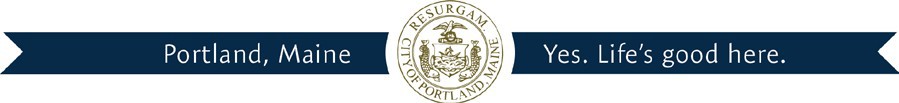 Jeff Levine, AICP, Director	Ann MachadoPlanning & Urban Development Department	Zoning AdministratorLEGALIZATION OF NON-CONFORMING DWELLING UNITS (For office use only)Address & CBL  315 Brackett Street – 054  E010	Notices to owners of properties situated within 300 feet sent on:  11/18/19	City Housing Ordinance compliance inspection:  2/13/18 –Doug Morin, Kevin Hanscombe result:  OK with conditionsCity NFPA compliance inspection:  2/13/18 John Brennan	result:  see above	Received any letters within 10 days from notices sent?  no	Unit(s) existed prior to April 1, 1995?  Polk Street Directory 1994-1995	Unit(s) shown to be established by different owner?  Assessor’s page shows current owner’s deed recorded 12/3/2015 – deed provided as well	Site plan included:  Needs to submit a more complete plot plan	Floor plan(s) included?  Yes	Is ZBA action required?  No	389 Congress Street * Portland Maine 04101-3509 * Phone: (207) 874-8703 * Fax: (207) 874-8716http://www.portlandmaine.gov/planning/buildinsp.asp * E-Mail: buildinginspections@portlandmaine.gov